Конспект непосредственной образовательной деятельности 
для детей старшего дошкольного возраста «Труд людей весной»Тема: Составление рассказа по серии сюжетных картин «Труд людей весной»  с элементами усложнения( добавление фрагментов: начала, конца).Программные задачи:Познакомить детей с трудом людей весной в природе.Уточнить и активизировать знания детей о весенних изменениях в природе. Расширять словарный запас детей по теме «Весна» «Труд людей весной» .  Воспитывать у детей уважение к труду взрослых, желание помогать им.     5.  Закреплять умение согласовывать существительные с прилагательными           в роде и числе.6.  Упражнять детей в согласовании числительных с прилагательными и      существительными.7. Закреплять навык образования:   - прилагательных от сущ-х;       - сущ-х  с помощью суффиксов  и  слияния двух основ;      - уменьшительно-ласкательной фомы сущ-х.     8. Составлять описательный рассказ с опорой на предметные картинки.     9. Составлять рассказ по серии  сюжетных картин  с добавлением     элементов(начала и   конца    рассказа).  Оборудование: сюжетные картинки по теме «Труд людей весной», фланелеграф, предметные картинки по т. «Весна», интерактивная доска, стилус, мяч, семена(лук, чеснок, косточки абрикоса, вишни), две корзинки, схема посадки растений.                                                          Ход занятияОрганизационный моментУ весны работы много,
Помогают ей лучи:Дружно гонят по дорогам Говорливые ручьи,
Топят снег, ломают льдинки,
Согревают всё вокруг.У весны забот немало,
И  дела идут на лад:Изумрудным поле стало,
И сады в цвету стоят.II. Основная часть.1. Сообщение темы занятия.- О каком времени года говорится  в стихотворении? (О весне.)                                       Беседа о весне (выставляем опорные картинки на фланелеграф)- Давайте вспомним, как весна начиналась- назовите приметы весныв природе.(Стало ярче светить солнышко, небо стало светлее, растаял снег и  побежали ручейки, заплакала капель, на деревьях набухли почки, стали распускаться листочки,появляется свежая молодая травка,)- Весной природа оживает и происходит много разных явлений, меняется  и животный мир. (. Прилетели птицы из тёплых стран и стали вить гнёзда. Проснулись звери после зимней спячки. Выползают насекомые.))2. Рассказ  логопеда о труде  людей  весной. Слайд №1Много забот весной и  у людей. Весна – самое горячее время года для земледельцев. Почему в  народе говорят: «Весенний  день – год кормит!» ? Как только сходит снег, на них начинаются весенние работы.( Звонок из Простоквашино!) - на экране кот Матроскин и пес Шарик). (дядя Федор помоги справиться с весенними работами)!-Ребята , они звонят из деревни – и просят рассказать  и научить их, что надо делать  весной  на земле.  Поможем им?3) «Игра в мяч»  А вы знаете, что делают весной? Игра «Доскажи словечко».      Землю в огороде  - (копают)    Ямки в земле – (выкапывают)    Семена – (сеют)    Рассаду –(высаживают)     Растения – (поливают)    Деревья –(опрыскивают)    Кустарники –(окапывают)    Стволы (белят)    Сухие ветки – (обрезают)    Сухие листья –(сгребают)    Мусор – (убирают)    Дорожки – (моют, подметают)   Молодцы!4) Упражнения на интерактивной доске.  Слайд № 2  Но для работ на земле нужны инструменты. –Ребята , помогите выбрать инструменты для работы в саду и огороде , объясните для чего они нужны . Что выбираем для переноса картинки? (стрелочку)(Работа на интерактивной доске: дети выбирают  инструмент,  и объясняют, для чего он нужен); );(садовые : ножницы-секатор, кисть,шланг, тачка, пила, грабли;Огородные: лопата,  лейка, тяпка)-Значит инструменты для сада какие?- САДОВЫЕ, для огорода?  - ОГОРОДНЫЕ. А вместе –это садово-огородный инвентарь.5)   Слайд № 3  -Для работы в поле  нужна большая техника – выберите названия  техники  со звуком «К» и  передайте дяде Федору.для этого надо отодвинуть шторку и определить , есть ли звук «К» в названии картинки: трактор, сеялка, косилка, поливалка, борона ) . (Работа на интерактивной доске: дети  отодвигают шторку ,определяют место звука «К» в слове и переносят картинку )Если техника для поля , то она –ПОЛЕВАЯ ТЕХНИКА.6) Слайд № 4- Отправляемся в Простоквашино! Кто где будет работать и кем он тогда станет! (соединить чертой  героя и место работы)-Федору дадим  лопату  и он  будет работать в огороде , то он станет огородником;Папе дадим шланг и он будет работать  в саду –; садовником, садоводомМаме дадим лейку и она будет работать  в цветнике;  цветоводомМатроскин  будет выращивать овощи- овощеводом;          Гаврюша     в поле- полеводом.6)Физ.минутка. Покажем как надо трудиться  на земле. Слайд № 5–Мы лопатки в руки взяли , грядки раскопали :раз-два!Грабли в руки взяли, грядки причесали: раз-два!Семена рядами в землю мы бросали :раз, два!Лейки в руки взяли, землю поливали: раз-два!7)Наберем воды в лейку: (фланелеграф, картинка лейки и капель воды)А) Назови ласково:
Грядка – (грядочка, грядка)Лопата –(лопаточка, лопатка)
Клумба –(клумбочка)Б) Найдите лишнее слово:Сад, садовник,  ссадина,  садикЛить, поливать, линия, ливеньВода, водяной, водитель, водичкаЛогопед читает  пословицы:
Весной не поработаешь – зимой не поешь.
Кто весной не пролежит - целый год сыт будет. - Ребята, как вы это понимаете?8) -Поможем разобрать семена овощей и фруктов к посадке .Разделитесь на садоводов  и овощеводов  по наклейкам на футболках (овощи – фрукты) дети делятся на 2 команды.Разложите по корзинкамОтберите а) лук , б) чеснок  в) луковицы цветов  г) косточки  абрикосовПоменяйтесь корзинками и проверьте  семена.9) Посчитайте а) луковицы, б)  косточки10)Расскажите последовательность посадки по схеме.Молодцы !11) -Давайте   расскажем Шарику и   коту Матроскину как надо трудиться весной,чтобы они не забыли, если дядя Федор и мы  уедем из Простоквашино. Выберите картинки  весенних работ  и составьте рассказ , придумайте начало  и  конец  рассказа. 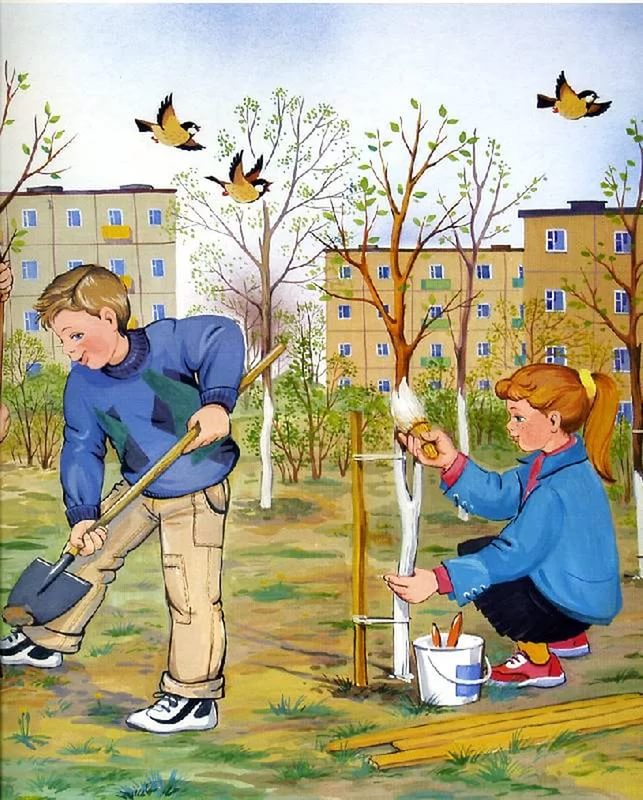 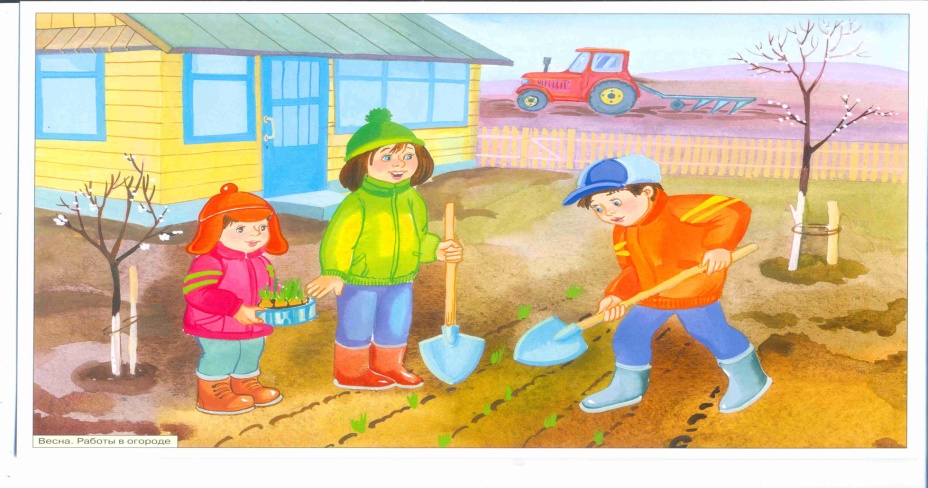 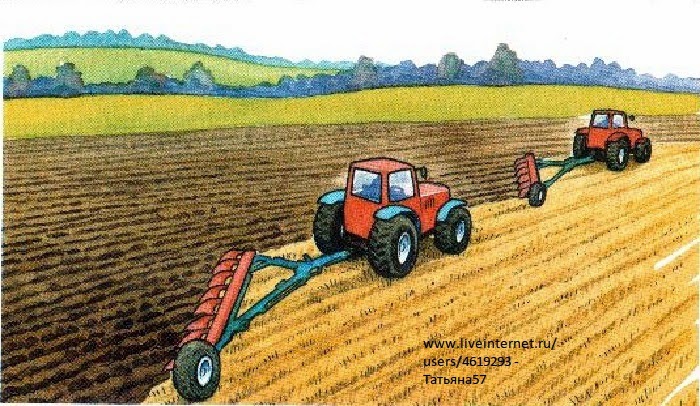 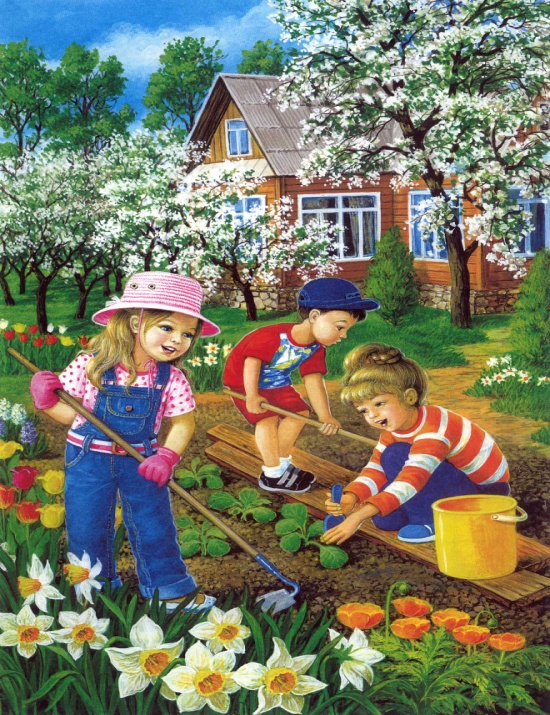  Наступила весна . Солнце светит ярче, небо стало светлее, растаял снег и побежали ручьи, на озере треснул лед, на деревьях набухли почки и скоро появятся зеленые листочки, вырастет молодая, зеленая травка.   Прилетели птицы из тёплых стран и стали вить гнёзда. Проснулись звери после зимней спячки. Выползают насекомые.   Люди трудятся весной. Садоводы окапывают деревья, поливают их, красят стволы , для того чтобы их не повредили насекомые, пилят сухие веточки.Огородники работают в огороде. Они копают землю, выкапывают ямки, замачивают и  сеют семена картошки, лука, укропа, петрушки, морковки, свёклы,  закапывают  их  и  потом выравнивают  грядку, поливают  и охраняют рассаду от вредителей. В поле  работают полеводы. Они на полевой технике боронят землю, рыхлят ее, сеют семена, поливают, рыхлят , опрыскивают от вредителей и ждут урожай.    Цветоводы на клумбах выращивают красивые цветы.Тогда и лето будет красивое, и осень с урожаем, а зима - с запасами. 
Когда урожай созреет, овощи  и фрукты    собирают и готовят :овощной салат, овощное рагу, суп, сок, делают фруктовое варенье. А зимой кушают и говорят : «Весенний день год кормит».          ИТОГ:-Ребята! Вы хорошо  рассказали о весенних работах и помогли  героям из Простоквашино! Всем спасибо ! У них будет замечательный урожай , а у вас  подарки!